Flowchart	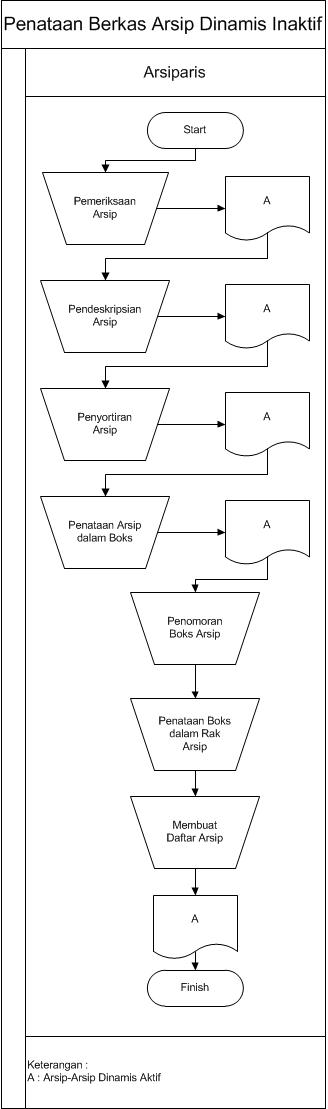 RUANG LINGKUPProses Penataan Berkas Arsip Dinamis InaktifProses Penataan Berkas Arsip Dinamis InaktifTUJUANProsedur ini ditetapkan untuk kegiatan penataan arsip dinamis inaktif dengan tujuan menjamin ketersediaan arsip dalam penyelenggaraan kegiatan sebagai bahan akuntabilitas kinerja dan alat bukti yang sah berdasarkan suatu system yang memenuhi persyaratan andal, sistematis, utuh, menyeluruh dan sesuai dengan norma, standar, prosedur dan kriteriaProsedur ini ditetapkan untuk kegiatan penataan arsip dinamis inaktif dengan tujuan menjamin ketersediaan arsip dalam penyelenggaraan kegiatan sebagai bahan akuntabilitas kinerja dan alat bukti yang sah berdasarkan suatu system yang memenuhi persyaratan andal, sistematis, utuh, menyeluruh dan sesuai dengan norma, standar, prosedur dan kriteriaKEBIJAKANArsip dinamis adalah arsip yang digunakan secara langsung dalam kegiatan pencipta arsip dan disimpan selama jangka waktu tertentuArsip inaktif adalah arsip yang frekwensi penggunaannya telah menurunPenataan berkas adalah suatu teknik atau cara pengaturan dan penyimpanan arsip secara logis dan sistematis.Proses Penataan Berkas Arsip Dinamis Inaktif :Melakukan pemeriksaan (Inspecting)Adalah kegiatan control awal yang harus dilakukan dalam rangka akan menyimpan arsipLangkah pertama adalah pengecekan, apakah arsip tersebut benar-benar telah inaktif.Langkah kedua pemeriksaan kelengkapan setiap series arsipBila ditemukan arsip yang kondisinya sudah rusak perlu dilaksanakan perbaikan seperlunya.Melakukan pendeskripsian yaitu suatu kegiatan perekaman informasi setiap series arsip.Standar dalam pendiskripsian memuat bentuk redaksi, isi informasi, tgl/bln/th, tingkat perkembangan, kondisi fisik dan jumlah arsipMelakukan penyortiranPenyortiran dalam kegiatan penataan arsip inaktif dilakukan  untuk mengelompokkan antara arsip dan non arsip, kelompok series arsip yang satu dengan kelompok lain, berdasarkan unit kode nomor dan lain-lain.Melakukan penataan arsip dalam boksHarus memperhatikan penataan ketika masih aktifPenomoran boks arsip.Melakukan penataan boks dalam rak arsipPenataan boks dalam rak arsip sangat tergantung pada system penerimaan boks yang digunakanPerlu adanya kode penyimpanan dalam rak, jika ruang dan rak arsip suatu unit kerja banyak.Membuat daftar arsipAdalah suatu daftar yang berfungsi sebagai alat penemuan kembali arsip.Daftar arsip dibuat berdasarkan item-item yang terdapat dalam kartu deskripsiArsip dinamis adalah arsip yang digunakan secara langsung dalam kegiatan pencipta arsip dan disimpan selama jangka waktu tertentuArsip inaktif adalah arsip yang frekwensi penggunaannya telah menurunPenataan berkas adalah suatu teknik atau cara pengaturan dan penyimpanan arsip secara logis dan sistematis.Proses Penataan Berkas Arsip Dinamis Inaktif :Melakukan pemeriksaan (Inspecting)Adalah kegiatan control awal yang harus dilakukan dalam rangka akan menyimpan arsipLangkah pertama adalah pengecekan, apakah arsip tersebut benar-benar telah inaktif.Langkah kedua pemeriksaan kelengkapan setiap series arsipBila ditemukan arsip yang kondisinya sudah rusak perlu dilaksanakan perbaikan seperlunya.Melakukan pendeskripsian yaitu suatu kegiatan perekaman informasi setiap series arsip.Standar dalam pendiskripsian memuat bentuk redaksi, isi informasi, tgl/bln/th, tingkat perkembangan, kondisi fisik dan jumlah arsipMelakukan penyortiranPenyortiran dalam kegiatan penataan arsip inaktif dilakukan  untuk mengelompokkan antara arsip dan non arsip, kelompok series arsip yang satu dengan kelompok lain, berdasarkan unit kode nomor dan lain-lain.Melakukan penataan arsip dalam boksHarus memperhatikan penataan ketika masih aktifPenomoran boks arsip.Melakukan penataan boks dalam rak arsipPenataan boks dalam rak arsip sangat tergantung pada system penerimaan boks yang digunakanPerlu adanya kode penyimpanan dalam rak, jika ruang dan rak arsip suatu unit kerja banyak.Membuat daftar arsipAdalah suatu daftar yang berfungsi sebagai alat penemuan kembali arsip.Daftar arsip dibuat berdasarkan item-item yang terdapat dalam kartu deskripsiPETUGASArsiparisArsiparisSTANDAR LAYANAN PERALATAN/PERSYARATANPersyaratan:Peralatan :Arsip-arsip dinamis inaktifPROSEDURMelakukan pemeriksaan arsip untuk memastikan bahwa arsip telah inaktif, lengkap setiap seriesnya dan dalam kondisi baikMelakukan pendeskripsian arsip, yang memuat bentuk redaksi, isi informasi, tgl/bln/th, tingkat perkembangan, kondisi fisik dan jumlah arsipMelakukan penyortiran arsip,  untuk mengelompokkan antara arsip dan non arsip, kelompok series arsip yang satu dengan kelompok lain, berdasarkan unit kode nomor dan lain-lainMelakukan penataan arsip dalam boksPenomoran boks arsipMelakukan penataan boks dalam rak arsipMembuat daftar arsipMelakukan pemeriksaan arsip untuk memastikan bahwa arsip telah inaktif, lengkap setiap seriesnya dan dalam kondisi baikMelakukan pendeskripsian arsip, yang memuat bentuk redaksi, isi informasi, tgl/bln/th, tingkat perkembangan, kondisi fisik dan jumlah arsipMelakukan penyortiran arsip,  untuk mengelompokkan antara arsip dan non arsip, kelompok series arsip yang satu dengan kelompok lain, berdasarkan unit kode nomor dan lain-lainMelakukan penataan arsip dalam boksPenomoran boks arsipMelakukan penataan boks dalam rak arsipMembuat daftar arsip